PONEDELJEK, 16. 3. 2020Fun time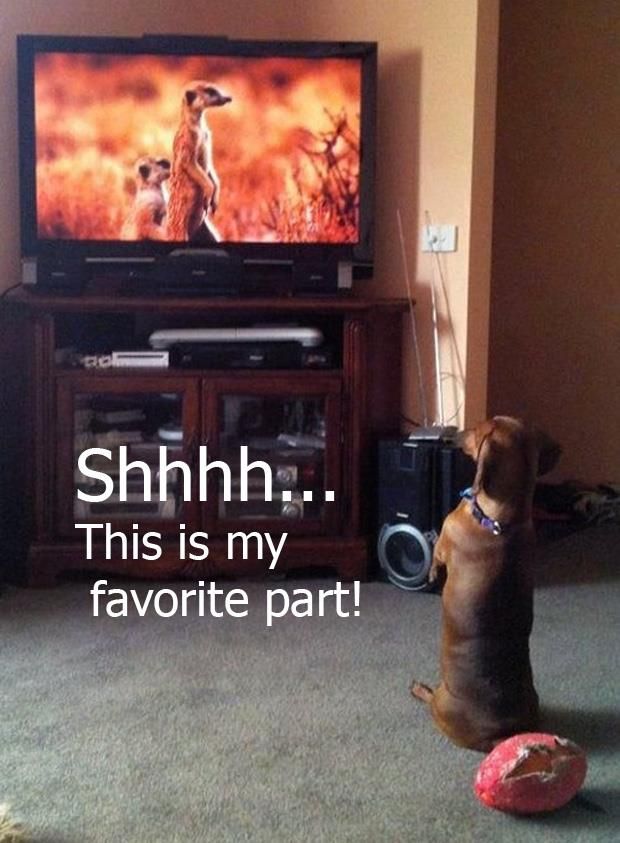 Oglej si posnetek:https://www.youtube.com/watch?v=CSyCmJRF2WIUstno odgovori na vprašanja (JA  PO ANGLEŠKO )Where is Steve? Steve is ___________.What animals are there? There are __________.What is your favourite sea animal? My favourite sea animal is _________________.Zapiši v zvezek: Steve and Maggie (Sea animals)ter zapiši vse živali, ki jih vidiš s prevodom v SLO.Npr. a starfish – morska zvezdaLet's practise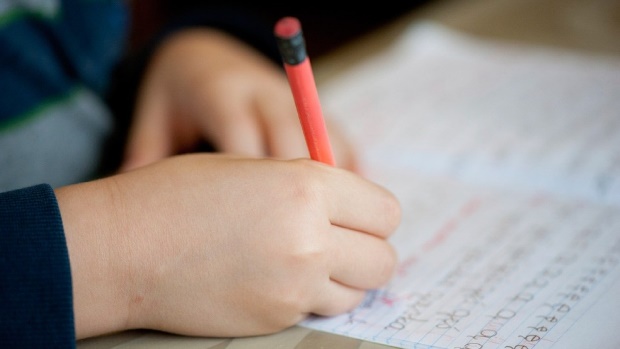 Med sprehodom v naravi vadi svojo govorno vajo (povej jo vsaj 4x).  Za domačo nalogo in vajo naredi interaktivne vaje na evedežu (poglavja 1-3).https://www.evedez.si/content/igradiva/ang4/kazalo/story_html5.html?id=1239Dodatne vaje (za tiste, ki želijo):-Preberi besedilo v učbeniku na strani 42 in poskusi rešiti vaje v DZ str. 39. Pomagaj si s spletnim slovarjem PONS, ki smo ga uporabljali v šoli.Your teacher